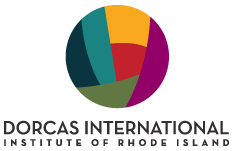 Internship Position DescriptionPosition Responsibilities:Work with Program Manager on day-to-day administrative tasksCompose and send emails Create and modify excel spreadsheets and files on a daily or weekly basisAssist with the creation of Google forms or other survey toolsCollaborate with other departments to help create interdepartmental tools and policiesWork with peers to create support program tools and establish guides for future useDesired QualificationsShould be proficient or willing to be trained in using:Microsoft Office Suite (Word, Excel, and PowerPoint)Google Classroom and G SuiteCopier and Scanner useProjector useFax Machine useInternal telephone system useOnline Learning Management Systems (LMS)Internal and online database systemsInternship Position DescriptionPosition Responsibilities:Help teachers to create media and/or education tools for distribution to studentsAssist and mentor with use of Google applications for instructionDesired QualificationsShould be proficient or willing to be trained in using:Microsoft Office Suite (Word, Excel, and PowerPoint)Google Classroom and G SuiteCopier and Scanner useProjector useFax Machine useInternal telephone system useOnline Learning Management Systems (LMS)Internal and online database systemsVolunteer Title: Education Program Support Job classification:  InternshipReports to: Education ManagerVolunteer Title: Media Development Specialist Job classification:  InternshipReports to: Education Manager